Asynchronous Learning for Grade 6-8 French ImmersionWeek of May 3, 2021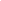 La Terre - nos actions comptent!Pour aller plus loin…Joue et explore - Amuse-toi en apprenant! Explore les jeux sur le site Climatjeunes.ca. But d’apprentissage:  Je lis et je regarde des vidéos à propos de l’environnement. Je réfléchis à mes actions et je communique mes opinions et mes idées de façons différentes.But d’apprentissage:  Je lis et je regarde des vidéos à propos de l’environnement. Je réfléchis à mes actions et je communique mes opinions et mes idées de façons différentes.Bonjour! Cette semaine, nous continuerons à explorer notre Terre. On va apprendre ce que nous pouvons faire pour la respecter et la protéger. On va apprendre les possibilités pour l’action!Voici une courte vidéo pour commencer. Quel est le message de cette vidéo? Pourquoi est-ce que cette vidéo est efficace?Au Canada et dans le monde, on célèbre notre planète le 22 avril en reconnaissant le Jour de la Terre. Que sais-tu de ce jour spécial? Est-ce que tu fais quelque chose pour honorer ce jour avec ta famille? Source originale de la vidéo: https://jourdelaterre.org/qc/Bonjour! Cette semaine, nous continuerons à explorer notre Terre. On va apprendre ce que nous pouvons faire pour la respecter et la protéger. On va apprendre les possibilités pour l’action!Voici une courte vidéo pour commencer. Quel est le message de cette vidéo? Pourquoi est-ce que cette vidéo est efficace?Au Canada et dans le monde, on célèbre notre planète le 22 avril en reconnaissant le Jour de la Terre. Que sais-tu de ce jour spécial? Est-ce que tu fais quelque chose pour honorer ce jour avec ta famille? Source originale de la vidéo: https://jourdelaterre.org/qc/Le Jour de la TerreChoisis un site à explorer pour en apprendre plus sur le Jour de la Terre. Aujourd’hui 22 avrilJour de la Terre chez soiPourquoi est-ce que ce jour est important?Est-ce que tu penses que le Jour de la Terre a un impact sur nos actions et nos habitudes? Pourquoi ou pourquoi pas?Crée ta propre page web pour les ados au sujet du Jour de la Terre. Quelle information veux-tu y inclure? Pourquoi?Comment pourrais-tu organiser ta mise en page et choisir les éléments visuels afin de créer une page attrayante et efficace? (ex. le texte, les images, les couleurs, les bulles de texte, etc)Comment pourrais-tu inclure des points de vue de groupes différents?Tu n’as pas besoin de publier la page, il faut simplement développer tes idées et les organiser avec une bonne mise en page. Tu peux utiliser une diapo dans Google Slides, un doc, ou un papier.Partage tes idées avec quelqu’un chez toi ou un(e) ami(e). Quelles suggestions peuvent t’aider à améliorer ta page web?Des actions qui peuvent faire une différenceExplore un ou plusieurs des liens ci-dessous afin d’apprendre comment on peut améliorer nos habitudes et changer nos actions pour agir de façon plus écolo.Pourquoi il faut réduire les déchetsPourquoi il faut économiser l’eauLe projet Karyne de l’énergie renouvelable (pages 4-5)L’écotourisme (pages 24-25)C’est quoi une énergie durable?Les parcs solaires et éoliennes (pages 22-23)Manger pour une planète en santé (pages 28-29)Inventions écolos pour éliminer le plastiqueZéro déchet de plastique: le besoin d’agirQu’est-ce que tu as appris du sujet?Comment est-ce que ceci peut avoir un impact positif sur notre environnement?Quelles questions as-tu encore?Pense à un problème de ta vie de tous les jours qui a un impact négatif sur l’environnement. Peux-tu développer une solution écolo pour améliorer la situation? Décris tes idées.L’harmonie avec la TerreNous partageons la Terre avec les autres humains, les animaux et les autres êtres vivants autour du monde comme les plantes et les arbres. Comment est-ce que nos actions ont un impact sur leurs vies? Peux-tu donner quelques exemples?Regarde la vidéo Maître du ciel qui illustre une histoire autochtone au sujet des relations entre les humains et les animaux.Qu’est-ce qui se passe dans la vidéo? Quel point de vue est présenté? Est-ce qu’il y a d’autres points de vue possibles?Qu’est-ce qu’on apprend? Quelles questions as-tu?Pense à ta vie et tes choix de tous les jours. Fais une représentation qui illustre comment tu peux vivre en harmonie avec la Terre et les autres êtres vivants qui y habitent.Les jeunes ont le pouvoir de changer le monde!Nous n’avons qu’une Terre. Il faut faire tout ce qu’on peut pour protéger notre habitat pour nous-mêmes, pour les gens de l’avenir, et pour les autres êtres vivants.  Tout le monde doit devenir environnementaliste.Les enfants peuvent apprendre et demander des changements. Ils peuvent devenir les leaders et des activistes pour l’environnement.  Explore un ou plusieurs de ces liens pour apprendre au sujet des jeunes activistes qui utilisent leurs voix pour changer le monde.Prenons le changement par la main! (pages 4-5)Autumn PelletierL’engagement des jeunes pour l’environnement PoubellesConsommation localeGreta Thunberg à l’ONUTa voix compte! Chaque petite action est importante! Comment peux-tu être un leader pour l’environnement et encourager les autres à respecter et à protéger la Terre? avec ton cercle de proches (ta famille, tes amis, les gens que tu connais)dans ta communauté (à ton école, dans ton quartier)dans le monde (au-delà de ta communauté locale)Quel soutien est-ce qu’il te faut pour réussir? Où pourrais-tu chercher ce soutien?